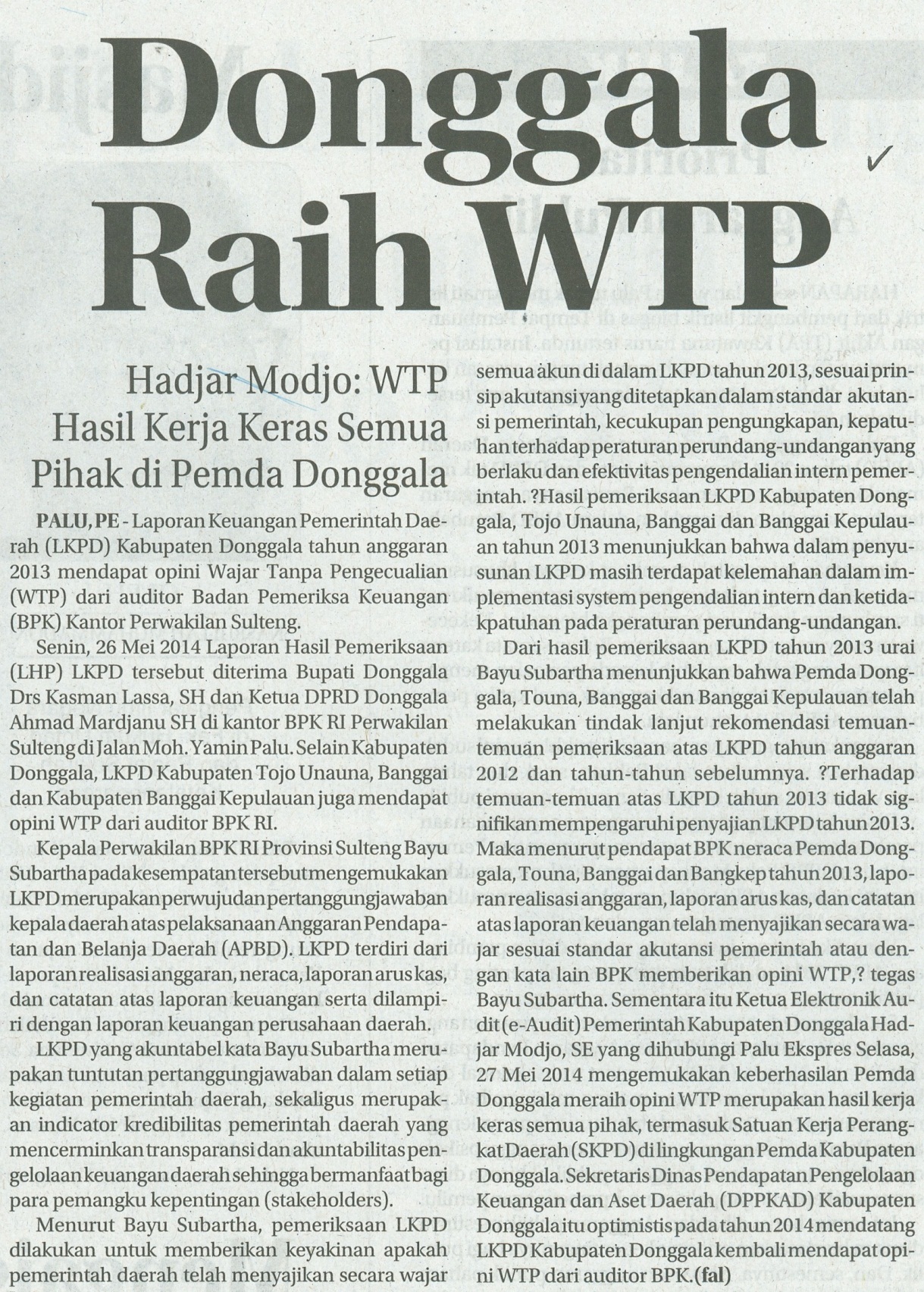 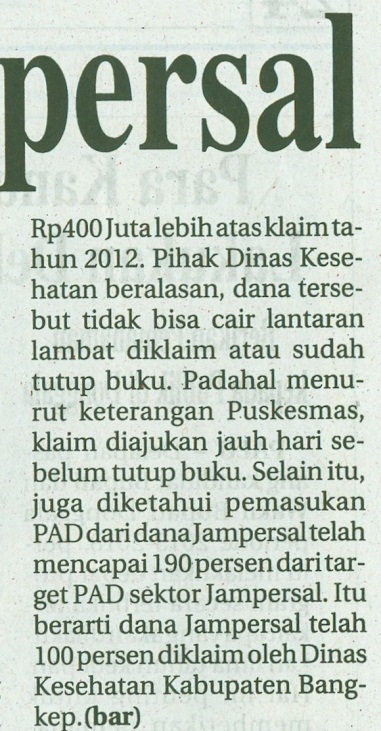 Harian    	:Palu EkspresKasubaudSulteng IHari, tanggal:Rabu, 28 Mei 2014KasubaudSulteng IKeterangan:Halaman 03  Kolom 05-07 KasubaudSulteng IEntitas:Kabupaten DonggalaKasubaudSulteng I